Odszyfrujcie, czego życzą Wam drugoklasiści z Tarnobrzega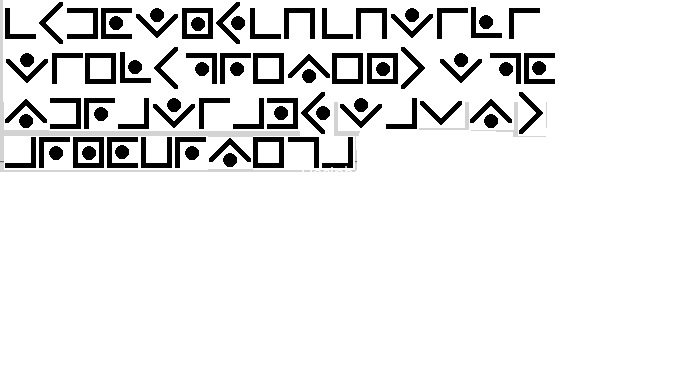 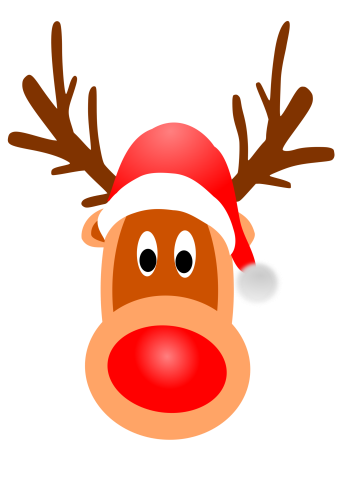 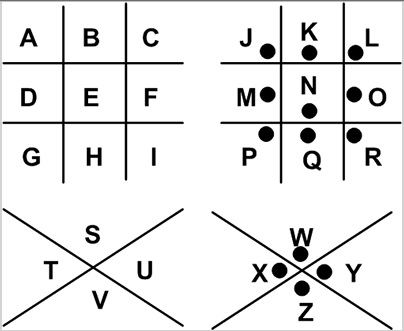 Rozwiązanie: …………………………………………………………………………………………………………………………………………………………………………………………………………………………